«Играем вместе»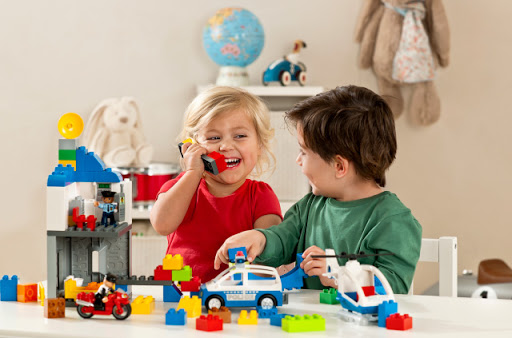 Образовательная область: Развитие речи Игры – подражания с речевым сопровождением.Цель: упражнять детей в отчетливом произношении отдельных звуков, слов или фраз.«Птичий двор»Наши уточки с утра – «Кря-кря-кря!», «Кря-кря-кря!»,Наши гуси у пруда – «Га-га-га!», «Га-га-га!»,Наши гуленьки вверху – «Гу-гу-гу!», «Гу-гу-гу!»Наши курочки в окно – «Ко-ко-ко!», «Ко-ко-ко!»,А наш Петя-петушок рано-рано поутруНам споет  «Ку-ка-ре-ку!»«Произношение гласных звуков»- А-а-а (плач ребенка, поет певица, уколол пальчик, девочка укачивает куклу).- О-о-о (разболелся зуб, удивление).- У-у-у (гудит поезд).-И-и-и (жеребенок ржет).Звуки произносятся на выдохе.Игры с различными предметами и материалами.Можно использовать различные круглые предметы, которые хорошо катаются между ладонями.«Яичко»(катаем грецкий орех или любой шарик между ладошками).Маленькая птичка принесла яичко,Мы с яичком поиграем,Мы яичко покатаем,Покатаем, не съедим, его птичке отдадим.«Крутись карандаш»(карандаш должен быть ребристым).Катание карандаша по столу вперед- назад,чтобы карандаш не укатился.Сначала одной рукой, потом другой.Игры и упражнения по развитию артикуляционной моторики.Упражнение «Слон на водопое»«Киска пьет водичку язычком – а как это делает слоник? Вот так!» Вытяните вперед губы трубочкой, образуя «хобот», и сделайте вид, что Вы набираете водичку – втягиваете в себя воздух, слегка причмокивая.«Хомячок спрятал орешки»Расскажите малышу, как хомячок любит прятать орешки за щеки. Завлеките интерес крохи словами: «Хочешь, я покажу тебе, как он это делает? А у тебя получится?» «Перекатывайте орешки» так: с закрытым ртом с напряжением упираем кончик языка в щеки - то одну, то другую. Получается, со стороны это выглядит так, будто за щеками у нас твердые «шарики-орешки».